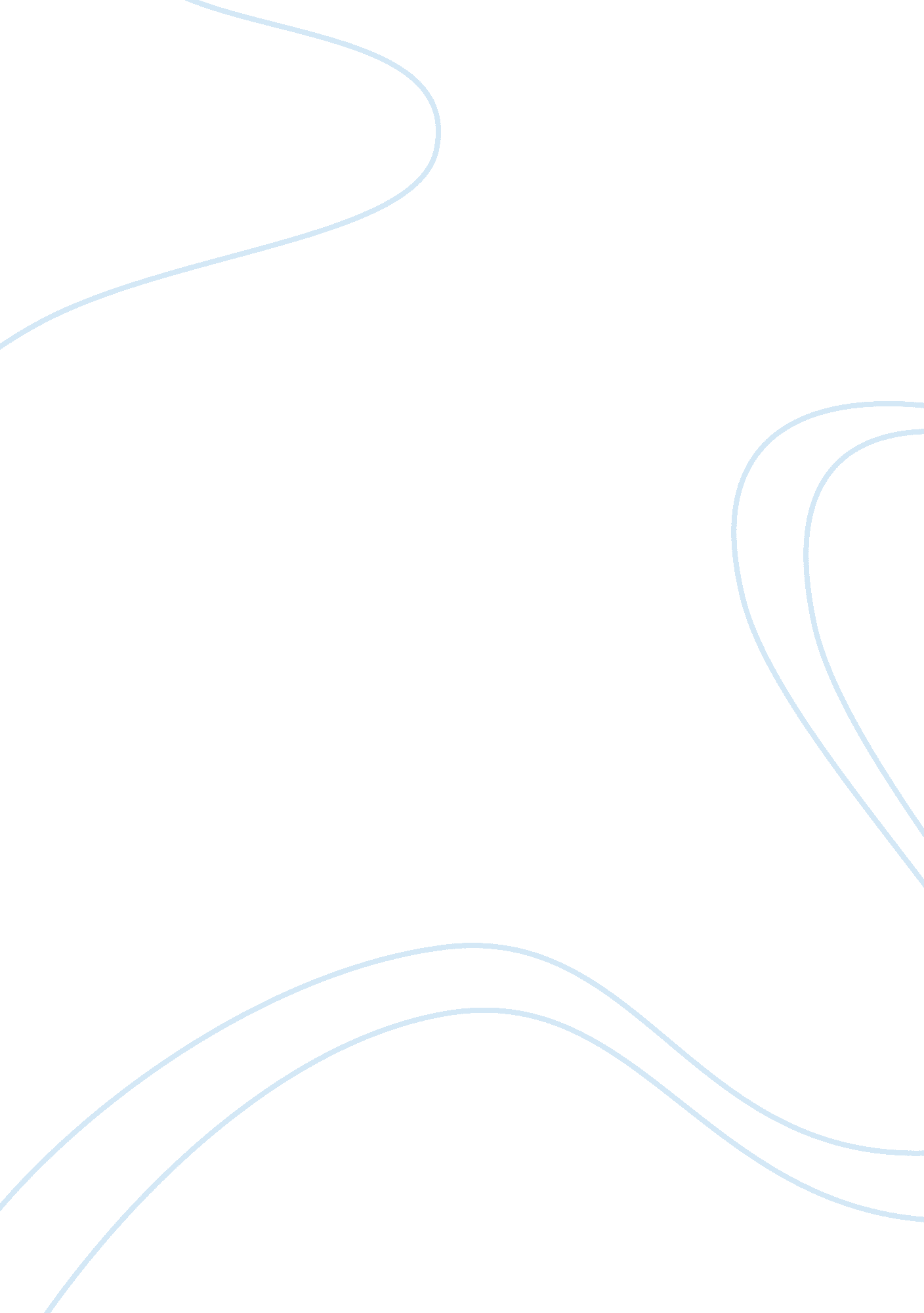 Bone + oak forskolin reviewHealth & Medicine, Obesity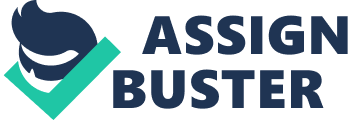 Obesity isn’t just about the negative impact on our looks nevertheless, it in like manner the purpose behind such a noteworthy number of illnesses. Now and again it ends up being to a great degree destructive issue for us. Being Over sat tight isn’t valuable for your prosperity. On occasion individuals tired of this weight get issue and use such countless which impact their bodies. In case you are in like manner encountering this weight get issue thusly, you ought to use Bone + Oak Forskolin weight decrease supplement that diminishes the fat from your body ordinarily and enables the assimilation to rate that is charm for your body. Also, when we examine your prosperity along these lines, it is most indispensable to be more discerning about prosperity since it is a magnificent gift given by God. So we should manage our prosperity. Thusly, here we presenting this weight diminishment thing that is made by 100% trademark and characteristic fixings, which expend fat and get more fit. It expends all gathered extra fat in your body and starts making another improvement of cells. This weight diminishment supplement grows the level of your assimilation in your body and decreases the amount of calories and carbs. This thing is okay for everyone both male and female. The best bit of this weight decrease supplement is the immense wanting suppressant. It manages your hankering and balanced your eating regimen successfully. This weight lessening supplement works in your body typically with no substance impacts, since it’s made with high bore of regular fixings which is alright for use. What Is Bone + Oak Forskolin Bone + Oak Forskolin weight decrease supplement to stop reliable weight get issue. It is made by typical and characteristic fixings, which is completely hyginic for everyone. The novel fixings with front line formula are Green coffee bean, Garcinia Cambogia, African Mango and Green tea, that help to lose your weight. This impelled settling has been controlled your craving and to manage your eating regimen typically. These home developed fixings augment the absorption rate in your body and lift the level of your essentialness. The essential settling forskolin loses your weight and develops the muscles. It is an uncommonly effective supplement for each body shape. Everybody contains particular sorts of limit that is the reason the creator of this thing picked the best idea of home developed fixings, which is okay for use. Starting at now, people are astoundingly involved in their lifestyles. They can’t manage their prosperity fittingly. All things considered, people get a kick out of the opportunity to eat delicious terrible sustenance reliably, anyway they don’t think about the frightful effects of these low quality sustenance. This is the essential driver of put on weight. In any case, they can’t manage their weight and start disguising them behind the free pieces of clothing. They start using pills and supplement which give them hazardous yield. Thusly, people require a thing like a charm and need to get minute outcome. Regardless, it’s unreasonable to end up thin body in a brief moment. In any case, don’t worry here is the plan of your worry Bone + Oak Forskolin weight decrease supplement that devours your fat ordinarily and gives you slimmer and sexier body you require. How Does Work Bone + Oak Forskolin For a few, people, getting fit as a fiddle is extraordinarily troublesome a portion of the time. Right when the individual eats a dinner of carbs, so their body changes over them into calories and glucose. The high measure of calories in our body raise the glucose that is the essential driver of put on weight. Subsequently, we arranged best and ever Bone + Oak Forskolin weight lessening supplement with wonderful fixings that expend fat cells, release the set away fat in your body get more fit and lift your processing in your body. Their pushed home developed and regular fragments work in your body ordinarily keep every one of you day fit. With Bone + Oak Forskolin , you will feel the power of nature and science, which not simply help you with getting free of extra unwanted fat in your body yet furthermore keep you sound. Using jump forward fixings devour fat in your body and give you the engaging and amazing body shape. You will see such a substantial number of things in the market which marginally recognize about their things, and people capriciously trust them. We are not here to spreading any fake certifications for our thing. We just here to uncover to you one thing that usages it once, you will normally start believing in. This weight decrease supplement makes you discard weight get issue. Their fixings clinically attempted and give you the best result ever. It’s start melting your fat and lifts the essentialness level in your body. So with no weight put everything at stake. Benefits Of Bone + Oak Forskolin Bone + Oak Forskolin is great product with a lot of benefits. You can easily loss your weight without any side effects. Bone + Oak Forskolin weight diminishment supplement devours set away fat in your body typically. It enables your imperativeness to fuel in your body. It’s has pushed fixings that help to a reducing of weight and start an improvement of new cells. This weight decrease supplement viably separates in your body and starts working really. Its choice fixings are decided for the security of every buyer. This weight lessening supplement made under the bearing out of prosperity experts. It keeps every one of you day hydrated and keeps your mind serene. It kicks the assimilation rate and besides ups the essentialness level in your body. Side Effects Of Bone + Oak Forskolin There is no any response of this thing since this thing made by 100% ordinary normal and characteristic fixings. Their pushed fixings clinically attempted under the guaranteed lab and under the invigilation of specialist pros. This weight diminishment supplement okay for use and gives you the enduring result. This thing made for the satisfaction of each and every client. This weight decrease supplement clinically exhibited without the usage of any compound focus. This supplement breaks down in your blood absolutely and work as a panacea in your body. It gives you the ravinish body shape what you need ever. It is okay for use and expend your beginning and end bothersome set away fat in your body. Besides, also keeps you stay away from all weight issue issues. Ingredients Of Bone + Oak Forskolin Bone + Oak Forskolin is 100% natural prosuct for weight loss. Bone + Oak Forskolin is based on natural ingredients and herbs. Some ingredients listed below. Green tea extract: It has cell fortification properties for decreasing weight without responses. It can expend more calories consistently from the body. Garcinia cambogia: It has the limit with respect to lessening weight since it is stacked with potassium, calcium, and hydroxycitric which are to a great degree feasible for weight diminishment. Raspberry ketones: It is regularly found in red raspberries. It impacts a hormone in your body that can cause weight get and augment your processing rate in the body. Green coffee bean: It has furthermore tumor counteractive action specialists properties which are effective for weight lessening regularly. It can square fat gathering, bolster weight lessening, control carb absorption and help coordinate post-dinner glucose level. Is Bone + Oak Forskolin Best For Use? Of Course! Bone + Oak Forskolin weight decrease supplement is to a great degree reasonable. The make of this supplement adjust this thing for the satisfaction and the comfort for each and every customer. The prosperity of every purchaser is the essential need. This weight decrease supplement 100% unadulterated and standard and their home developed and characteristic fixings expend fat regularly. This portions assembles the assimilation rate in your body and lifts the imperativeness level. It changes over the set away fat and calories into imperativeness fuel. Thusly, it is best for use. People Reviews About Bone + Oak Forskolin Rosie Carico Say’s: “ I never figured I could decrease to 50Kg until the point that the minute that I utilized this thing. I have reasonably lost up to 20 kg after around multi month and a half of utilizing Bone + Oak Forskolin! I feel light nowadays and I at exhibit have enough centrality to do my standard exercises. I don’t get exhausted too rapidly amidst preparing and my partners praise me for looking more radiant than as of now! Bone + Oak Forskolin has truly worked considers in my life! I should also show that I have never encountered any reactions while utilizing it.” Shawna Pincus Say’s: “ The impact of Bone + Oak Forskolin for weight diminish on my body actuated me that anybody can get alive and well in the event that you wish; all you require is the best thing and I have not continued running over some other proven thing for weight diminishment outside of it. It’s 100% normal in its structure, and I utilized it with no remedial medication. It additionally appears affect me to look more youthful than my real age. He works smart and is to an extraordinary degree coordinate.” Where To Buy Bone + Oak Forskolin Bone + Oak Forskolin new weight loss supplement. Bone + Oak Forskolin is not available in market, superstore, Vitamin Shops. So, if you want look beautiful and hot body shapes. Don’t waste your time GO OFFICIAL WEBSITE. After filling out the order form. your weight loss supplement is going to be delivered to your house with free delivery offer. Click the link below and buy Bone + Oak Forskolin. Final Verdict Directly it is the lucky time to uncover to you the whole aggregate up the Bone + Oak Forskolin weight decrease supplement. Which is okay for use and clinically illustrated. Its exceptional condition made this thing best in the market. It is made by 100% normal and regular fixings. Its guideline fragments Green coffee bean, Garcinia Cambogia, African Mango and Green tea expend fat ordinarily and forever. It bolsters up the absorption rate and grows the imperativeness level. It works in your body as an essentialness support. The best bit of this weight decrease supplement is the noteworthy yearning suppressant. It manage your hankering and balanced your eating regimen easily. Thusly, let everything out. 